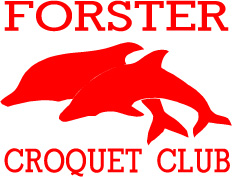 GOLF CROQUET FORSTERDOUBLES CHALLENGE3 days of golf croquetMonday 17th to Wednesday 19th October 2016Handicap Doubles Choose your own PartnerInitially, limit 4 players per clubHandicaps 0-10Entry Fee $35.00 per personEntries close 26th September 2016Lunch available each dayEmail:  forstercroquetclub@gmail.comENTRY FORMFORSTER DOUBLES CHALLENGE Monday 17th October 2016 to Wednesday 19th October 2016NAME…………………………………………………………………………………………ADDRESS……………………………………………………………………………………TOWN………………………………………………………………………………………..Home Ph……………………………….Mobile………………………………………..Email…………………………………………………………………………………………CLUB…………………………………………………………………………………………REGISTERED I.D…………HANDICAP…………..PLAYING INDEX………..This Carnival is a Doubles event.Can you assist with Refereeing? YES/NO (Accredited? YES/NOEntry Fee $35.00 per person (Note: entries close 26th September 2016Email:  forstercroquetclub@gmail.comSend cheques payable to Forster Croquet ClubPO Box 4038, Village Post Office, Forster NSW  2428  Otherwise for bank direct debit our bank details are:A/C Name:  FORSTER CROQUET CLUB – BSB 650 000 No. 517580618For reference purposes please use your surname.Please forward your entry form direct to the Forster Croquet Club.